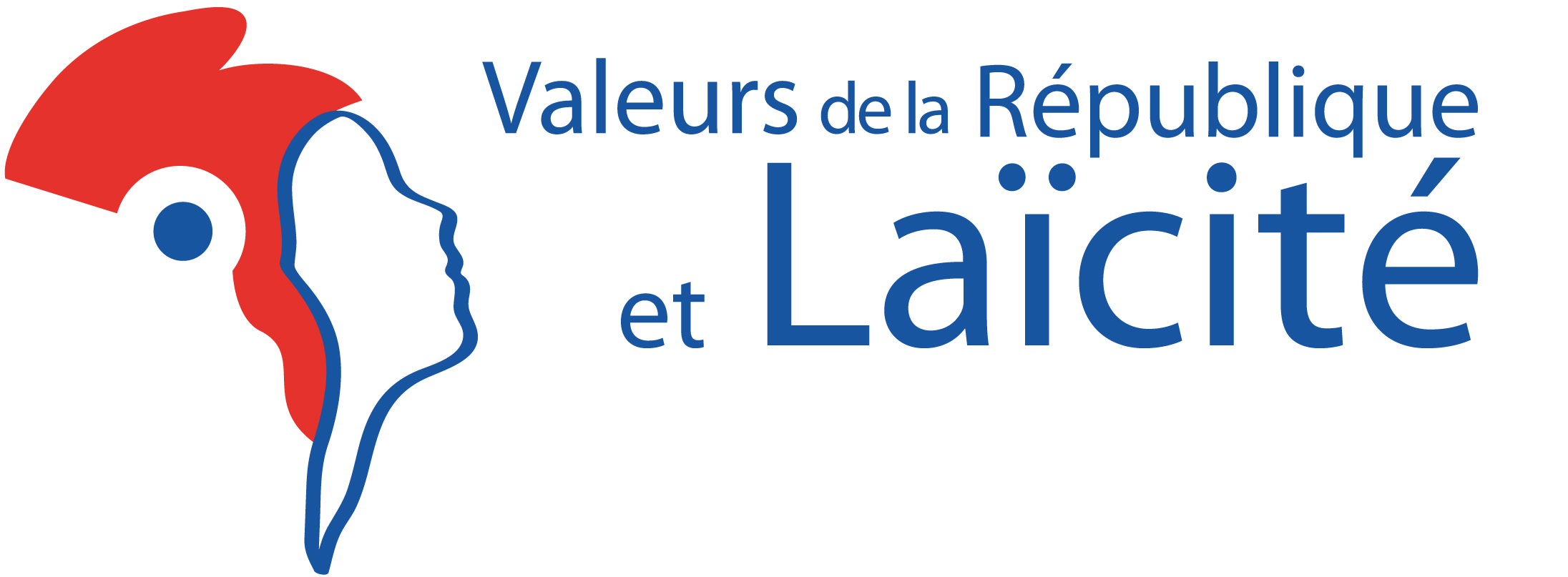 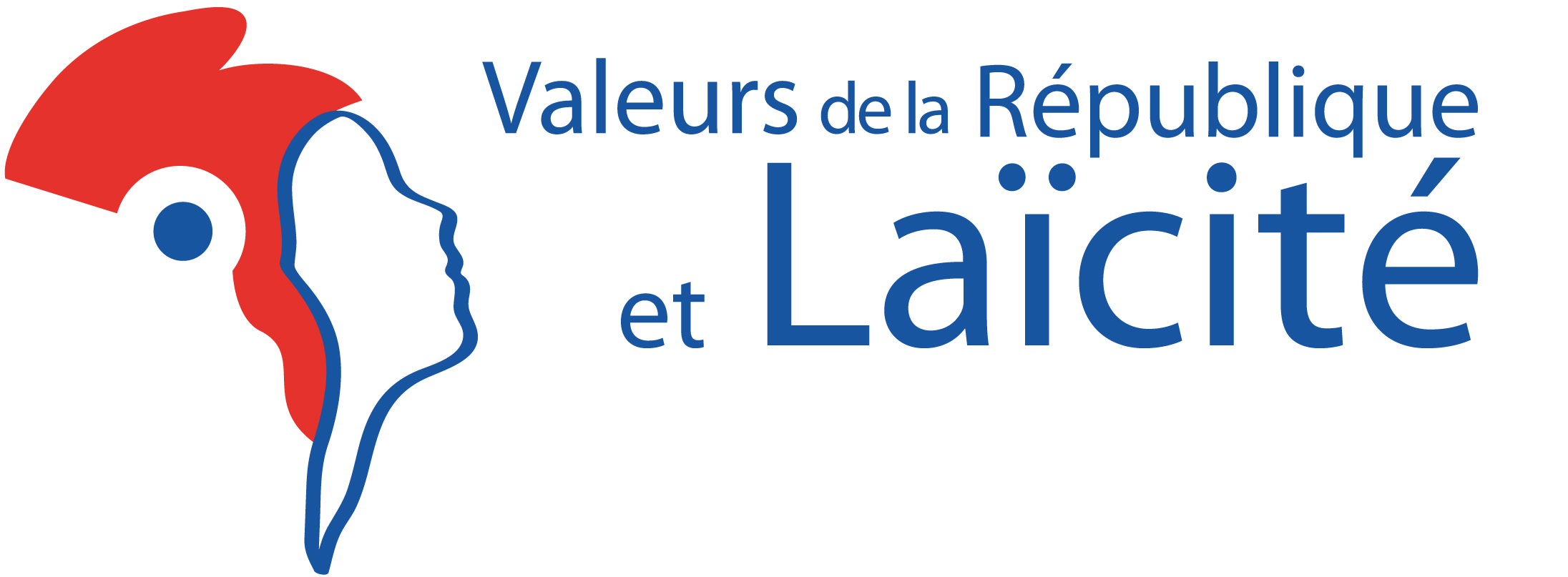 *Typologie d’acteur : fonctionnaire, salarié, bénévole, élu, …**Champ d’intervention : jeunesse, sports, cohésion sociale, politique de la ville, justice, logement, environnement, travail, …Direction Régional de l’Economie, de l’Emploi, du Travail et des Solidarités131 Rue du Faubourg Bannier – CS 74204 – 45042 Orléans cedex 1Téléphone : 02 38 77 49 00   Fax : 02 38 53 98 99IDENTIFICATION DE LA SESSION de FORMATIONIDENTIFICATION DE LA SESSION de FORMATIONIDENTIFICATION DE LA SESSION de FORMATIONIDENTIFICATION DE LA SESSION de FORMATIONDate :Nombre d’inscrits :Lieu :Nombre de présents :Nom du formateur 1 et le nom de sa structure :Nom du formateur 2 et le nom de sa structure :Remarques sur le déroulé de la formation : (dynamique de groupe, questions à traiter, difficultés dans les contenus, difficultés dans l’animation des séquences)Suites à donner ou à construire :(nouveaux cas pratiques à proposer à l’ANCT pour compléter la banque de cas, autres situations soulevées…)Suites à donner ou à construire :(nouveaux cas pratiques à proposer à l’ANCT pour compléter la banque de cas, autres situations soulevées…)Suites à donner ou à construire :(nouveaux cas pratiques à proposer à l’ANCT pour compléter la banque de cas, autres situations soulevées…)Suites à donner ou à construire :(nouveaux cas pratiques à proposer à l’ANCT pour compléter la banque de cas, autres situations soulevées…)Suites à donner ou à construire :(nouveaux cas pratiques à proposer à l’ANCT pour compléter la banque de cas, autres situations soulevées…)PARTICIPANTSPARTICIPANTSPARTICIPANTSPARTICIPANTSPARTICIPANTSNOMPRENOMSTRUCTURETYPOLOGIE D’ACTEUR *CHAMP D’INTERVENTION**Session de formation niveau :                 2          3Signatures des formateurs : 